§3618.  -- order of notice to parties interested, and proceedingsThe court before which the complaint described in section 3617 is filed shall order notice to all parties interested, by publication or otherwise. Upon the return thereof, the court shall proceed to examine the assessment or call, the necessity therefor and all matters connected therewith. Any parties interested may appear and be heard thereon, and all questions that may arise shall be heard and determined as in other civil actions in which equitable relief is sought. The court may refer the apportionment or calculation to any competent person, and upon the examination may ratify, amend or annul the assessment or call, or order one to be made. In case the assessment or call is altered or amended, or one is ordered, the directors shall forthwith proceed to vote the same in legal form and the record of such vote shall be set forth in a supplemental answer.  [PL 1969, c. 132, §1 (NEW).]SECTION HISTORYPL 1969, c. 132, §1 (NEW). The State of Maine claims a copyright in its codified statutes. If you intend to republish this material, we require that you include the following disclaimer in your publication:All copyrights and other rights to statutory text are reserved by the State of Maine. The text included in this publication reflects changes made through the First Regular and First Special Session of the 131st Maine Legislature and is current through November 1. 2023
                    . The text is subject to change without notice. It is a version that has not been officially certified by the Secretary of State. Refer to the Maine Revised Statutes Annotated and supplements for certified text.
                The Office of the Revisor of Statutes also requests that you send us one copy of any statutory publication you may produce. Our goal is not to restrict publishing activity, but to keep track of who is publishing what, to identify any needless duplication and to preserve the State's copyright rights.PLEASE NOTE: The Revisor's Office cannot perform research for or provide legal advice or interpretation of Maine law to the public. If you need legal assistance, please contact a qualified attorney.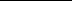 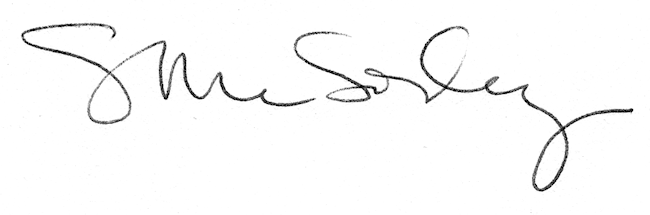 